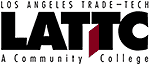 Meeting: LATTC Costume Technology Industry Advisory Committee Date: 4/12/2018Location: Muto-Little Minutes Industry Advisors:Bethany Jane Bohatila, Motion Picture Costumers Guild, Local 705Chrsitina HuhLA Opera House Costume ShopAntoinette MutoCo-Owner Muto-LittleRenee Nault, Custom Made Field Representative, Motion Picture Costumers, Local 705LATTC RepresentativesCarole Anderson, Faculty,Design and Media Arts PathwayCall to OrderCarole Anderson called the meeting to order.DiscussionThe Fashion Design program has been working with the Costumer Guild 705 for the past 8 plus years. They have provided encouragement to the program as the instruction is what they are looking for in perspective employees.The discussion became more pointed a year ago when on June 23, 2017 we met with Antoinette Muto and Rene Nault at the costume house, Muto Little. The facility offers a test to individuals that are interested in working in the industry. It was at that meeting where the discussion turned to the idea that Los Angeles Trade-Technical College would be a third party certifier for potential employees for the area of ‘custom made’ within the costume industry.At that time the program faculty began working with administration on how to provide this service for the industry. From then on the faculty, with input from Ms. Nault and Ms. Bohatila (another member of 705), a seminar class was developed in a non-credit format. Along with the seminar the faculty developed a series of additional non-credit courses that would assist those that are not successful in passing the test in improving their skills.The seminar course, along with the other courses were presented to Ms. Nault and Ms. Bohatila at a meeting with the College Vice President of Innovation at a March 1, 2018 meeting. Both were pleased with the course and especially pleased with the addition of the courses that would augment the seminar and test.At the same meeting, the faculty presented the outline of a Costume Technology Certificate. They offered some input on items that should be included, but were again excited about the prospect of such a certificate that would provide trained individuals for the industry.To ensure that the certificate would satisfy the demand and to further review the test with the person, Antoinette Muto, who initially proposed the certificate idea, we scheduled another meeting at Muto-Little. We again presented our certificate ideas and both Ms. Muto and Ms. Nault offered additional areas that should be included in the certificate. To ensure that program students are prepared for the demands of industry, Ms. Mutto offered a list of summer stock locations. This would be an opportunity for students to experience, first hand, the excitement and requirements necessary to be successful in the costume industry.From there we included a professional that is employed in the live stage industry, Ms. Christina Huh, to include the special nuances of that aspect of the costume industry. With the approval and input from Ms. Muto, Ms. Nault, and Ms. Bohatila we have developed a comprehensive certificate program to satisfy the costume construction needs of the costume industry.Action ItemVote to approve Costume Technology Program at Los Angeles Trade–Technical College MSU: Muto, Nault, Huh and Bohatila all in favor, none opposed.Adjournment